يعبئ من قِبَل الطالبنموذج رقم (1)الدكتور رئيس قسم ....................................... المحترم اســم الطـالــب : ............................................................................الـرقـم الجـامعـي: ..........................................................................التخصــــــص: .............................................................................عدد الساعـات المجتازة: ..................................................................يرجى التفضل بالموافقة على التدريب في مؤسسة .........................................للفصل الدراسي ........................  من العام الجامعي ...............................وللفترة من .............................  إلى .......................................وتفضلوا بقبول فائق الاحترام                                                                                       توقيع الطالبQPO-AP-VA-017الرمز:اسم النموذج: طلب تدريب ميداني 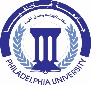 جامعة فيلادلفياعمادة ضمان الجودةPhiladelphia University1رقم الإصدار: (Rev)الجهة المصدرة: نائب الرئيس للشؤون الأكاديميةجامعة فيلادلفياعمادة ضمان الجودةPhiladelphia University  22-10-2020تاريخ الإصدار:الجهة المدققة: اللجنة العليا لضمان الجودةجامعة فيلادلفياعمادة ضمان الجودةPhiladelphia University1عدد صفحات:الجهة المدققة: اللجنة العليا لضمان الجودةجامعة فيلادلفياعمادة ضمان الجودةPhiladelphia University